ИнформацияО выполнении представления от 13.03.2019 года № 7-2-2019 «Об устранении нарушений законодательства об образовании и санитарно-эпидемиологическом благополучии населения» Директор школы                   В.Н.Глухова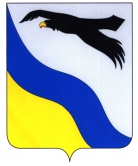               Муниципальное                    бюджетноеобщеобразовательное учреждение           «Дубенская основная     общеобразовательная школа»             Беляевского района          Оренбургской области            ул.Первомайская, 16            п.Дубенский, 461343              телефон: 66-3-06       e-mail:dubensoh@rambler.ru          «11»апреля 2019 № 46В прокуратуру Беляевского районадиректора МБОУ «Дубенская основная общеобразовательная школа»Глуховой В.Н.№п\пНарушениеСтатьи законаПроведенное мероприятие по устранению нарушенияПриложение1В варочном цехе разделочные доски с маркировкой «МС» (мясо сырое), «РС» (рыба сырая), «КС» (куры сырые) хранятся при непосредственном соприкосновении друг с другом п.5.11. СанПиН 2.4.5.2409-08 «Санитарно-эпидемиологические требования к организации питания обучающихся в общеобразовательных учреждениях начального и среднего профессионального образования»;Разделочные доски с маркировкой «МС» (мясо сырое), «РС» (рыба сырая), «КС» (куры сырые) расставлены по разделочным столам в соответствии с маркировкойПриложение № 12Имеющееся количество пробок из полимерных и резиновых материалов (2) не соответствует количеству моечных ванн для мытья столовой посуды (5) п. 5.7. СанПиН 2.4.5.2409-08Приобретено 3 пробки из полимерного материала в соответствии с количеством моечных ваннПриложение № 23Нет термометра в морозильной камере в холодильнике с маркировкой «Молочные продукты» п. 14.10. СанПиН 2.4.5.2409-08Приобретено 3 термометра для холодильных камерПриложение № 34С 19.02.2019 не ведется журнал бракеража пищевых продуктов и продовольственного сырья, в журналах бракеража указаны не все поступающие продукты п. 14.5. СанПиН 2.4.5.2409-08Журнал бракеража пищевых продуктов и продовольственного сырья пищевых продуктов приведен в соответствие с требованиямиПриложение № 45Нет документов, подтверждающих качество и безопасность свежих огурцов, помидор и других продуктов п. 14.5. СанПиН 2.4.5.2409-08;Поставщик «ИП Баринов И.В.» не предоставляет необходимые документы, подтверждающие качество и безопасность продуктов, принято решение отказаться от услуг данного поставщикаПриложение № 56Не оставлена суточная проба бутерброда с маслом и сыром за 11.03.2019 п.14.11. СанПиН 2.4.5.2409-08Ведется ежедневный контроль за работой повара7В дошкольной группе моечные ванны для мытья кухонной посуды не оборудованы воздушным разрывом п. 3.8. СП 2.3.6.1079-01 «Санитарно-эпидемиологические требования к организациям общественного питания, изготовлению и оборотоспособности в них пищевых продуктов и продовольственного сырья»;Подана заявка на приобретение и установку воздушных разрывов для моечных ванн в дошкольной группеПриложение № 68Овощи хранятся при температуре +19°С при норме не выше 10°С п.1.21. СанПин 2.3.6.1079-01 «Санитарно-эпидемиологические требования к организациям общественного питания, изготовлению и оборотоспособности в них пищевых продуктов и продовольственного сырья»;В школе отсутствуют помещения с температурой не выше 10°С для хранения овощей, в связи с чем берутся овощи мелкими партиями и хранятся в холодильникеПриложение № 79Перловая крупа, гречка, рис, пшено, макаронные изделия хранится не в таре производителя и без маркировки п.7.9, СП 2.3.6.1079-01Перловая крупа, гречка, рис, пшено, макаронные изделия хранится не в таре производителя, а в стеклянных (пластиковых) контейнерах, в связи с небольшими поставками.  Маркировка снимается с тары производителя и прикладывается к таре школы Приложение № 810Блюдо - котлеты припущенные - готовятся с нарушением технологии приготовления  п.6.11. СанПиН 2.4.5.2409-08Ведется ежедневный контроль за работой повара11Не проводится 1 раз в 10 дней подсчет средне суточных норм питания - (форма 6 приложения 10) п. 14.9, СанПиН 2.4.5.2409-08.1 раз в 10 дней проводится  подсчет средне суточных норм питанияПриложение № 9